Komunikat z zawodów strzeleckich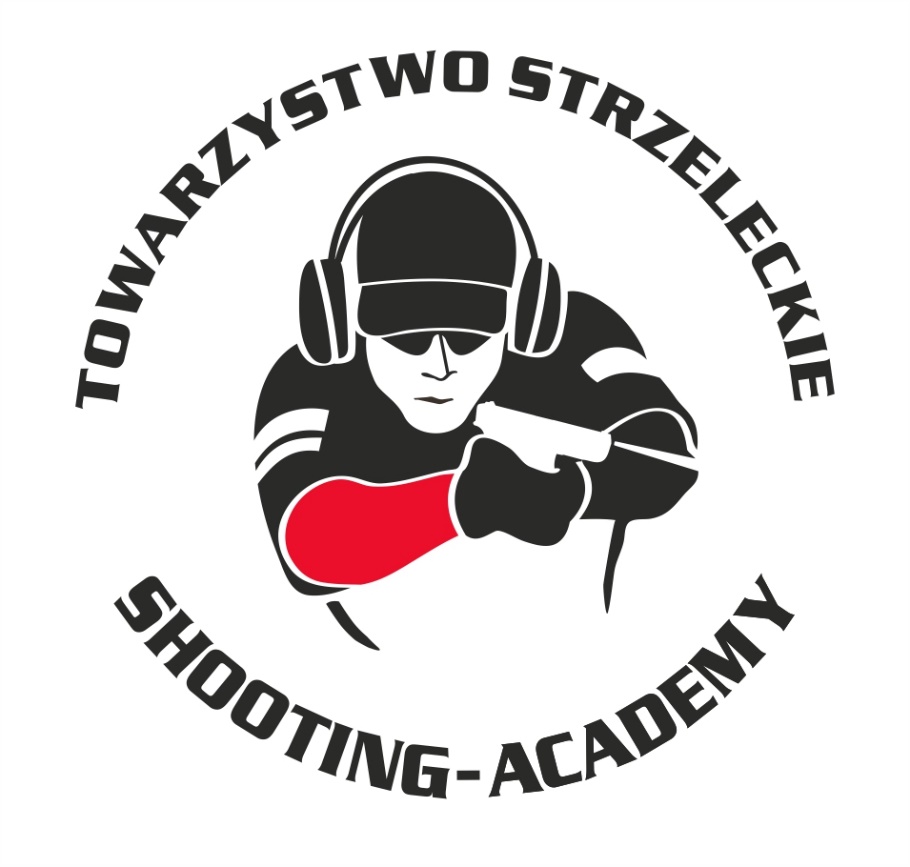 Organizator :Towarzystwo Strzeleckie Shooting-AcademyTermin :27.11.2022 r.Miejsce :Strzelnica Shooting-Academy Parzęczew k/ŁodziKarabin Centralnego Zapłonu 50m OpenKarabin Centralnego Zapłonu 50m StandardPistolet Centralnego Zapłonu 25mPistolet Bocznego Zapłonu 25mStalLufka PistoletStalLufka Karabinek PCCStrzelba Dynamiczna 10 strzałów ManualStrzelba Dynamiczna 10 strzałów Semi-AutoObsada sędziowska :BIELIŃSKI Jarosław - Sędzia główny zawodówGRZEGOREK Seweryn – Przewodniczący RTISędziowie na torze :BIELIŃSKI JarosławJEDRZEJCZAK MichałGRZEGOREK SewerynSUZIN NikodemCIESIELSKA JolantaOSIECKI Konrad						         Przewodniczący RTI							Grzegorek Seweryn#zawodnikklubwynik1KAMIENIAK KrzysztofSHOOTING-ACADEMY Łódź103 MYSZCZYSZYN MarekSHOOTING-ACADEMY Łódź1032MADAJSKI PawełSHOOTING-ACADEMY Łódź98 (3x11)3JANKOWSKI JacekSHOOTING-ACADEMY Łódź98 (1x11)4SUZIN NikodemSHOOTING-ACADEMY Łódź98 (0x11)5STRONIAS ArturORZEŁ Kutno94 (2x11)6TWARKOWSKI AdamSHOOTING-ACADEMY Łódź94 (0x11)7JUSTYNA MaciejSHOOTING-ACADEMY Łódź938PAJĄK MirosławCOLT Łódź91MARKOWSKI ŁukaszSHOOTING-ACADEMY Łódź919WIŚNIEWSKI Tomasz AdamLOK Gorzów Wlkp.8910CIESIELSKA JolantaSHOOTING-ACADEMY Łódź8711OSIECKI KonradSHOOTING-ACADEMY Łódź8512WIŚNIEWSKI Tomasz SzymonLOK Gorzów Wlkp.8113GRABARZ RemigiuszSHOOTING-ACADEMY Łódź7914ANDRZEJEWSKI JarosławSHOOTING-ACADEMY Łódź7015KRUSZYŃSKI JanSHOOTING-ACADEMY Łódź68#zawodnikklubwynik1MATUSIAK MichałSHOOTING ACADEMY Łódź98 2MADAJSKI PawełSHOOTING ACADEMY Łódź953ANDRZEJEWSKI JarosławSHOOTING ACADEMY Łódź924KUŹNIAK WojciechSHOOTING-ACADEMY Łódź895GWOŹDIŃSKI MarekSHOOTING-ACADEMY Łódź896MYSZCZYSZYN MarekSHOOTING-ACADEMY Łódź84 (1x10)7KUŹNIAK PawełSHOOTING-ACADEMY Łódź84 (0x10)8TWARKOWSKI AdamSHOOTING-ACADEMY Łódź809MATUSIAK JakubSHOOTING-ACADEMY Łódź7910KRUSZYŃSKI MarekSHOOTING-ACADEMY Łódź75 (4x8)11OLCZYK KrzysztofSHOOTING-ACADEMY Łódź7812DEREDAS RafałSHOOTING-ACADEMY Łódź7513GRABARZ RemigiuszSHOOTING-ACADEMY Łódź7314KAMIENIAK KrzysztofSHOOTING-ACADEMY Łódź6916JANKOWSKI JacekSHOOTING-ACADEMY Łódź6617JUSTYNA MaciejSHOOTING-ACADEMY Łódź6518OSIŃSKI PawełSHOOTING-ACADEMY Łódź3219ŚLIWCZYŃSKI RyszardSHOOTING-ACADEMY Łódź0#zawodnikklubwynik1WIŚNIEWSKI Tomasz SzymonLOK Gorzów Wlkp.872STRONIAS ArturORZEŁ Kutno863MATUSIAK JakubSHOOTING-ACADEMY Łódź84 (1x11)4FTOMOV SewerynSHOOTING-ACADEMY Łódź84 (0x11)5MYSZCZYSZYN MarekSHOOTING-ACADEMY Łódź80 (1x11)6DEREDAS RafałSHOOTING-ACADEMY Łódź80 (0x11)7PAJĄK MirosławCOLT Łódź788WIŚNIEWSKI Tomasz AdamLOK Gorzów Wlkp.749KAMIENIAK KrzysztofSHOOTING-ACADEMY Łódź7310LISIECKI AlbertSHOOTING-ACAEMY Łódź7111OLCZYK KrzysztofSHOOTING-ACADEMY Łódź7012MARKOWSKI ŁukaszSHOOTING-ACADEMY Łódź6913TWARKOWSKI AdamSHOOTING-ACADEMY Łódź6814GWOŹDZIŃSKI MarekSHOOTING-ACADEMY Łódź6415NIKODEM SuzinSHOOTING-ACADEMY Łódź63 (1x9,2x8)16CIESIELSKA JolantaSHOOTING-ACADEMY Łódź63 (1x9, 1x8)17SOWIŃSKI MateuszSHOOTING-ACADEMY Łódź6218KRUSZYŃSKI JanSHOOTING-ACADEMY Łódź6119JANKOWSKI JacekSHOOTING-ACADEMY Łódź5320MATUSIAK MichałSHOOTING-ACADEMY Łódź5221ŁATKO MarcinSHOOTING-ACADEMY Łódź4822GRABARZ RemigiuszSHOOTING-ACADEMY Łódź44 (1x9)23ŚLIWCZYŃSKI RyszardSHOOTING-ACADEMY Łódź44 (0x9)24OZURKIEWICZ MarcinSHOOTING-ACADEMY Łódź4325JUSTYNA MaciejSHOOTING-ACADEMY Łódź3826OSIŃSKI PawełSHOOTING-ACADEMY Łódź2727MADAJSKI PawełSHOOTING-ACADEMY Łódź0#zawodnikklubwynik1WRÓBLEWSKI SławomirSHOOTING-ACADEMY Łódź912JANKOWSKI JacekSHOOTING-ACADEMY Łódź62#zawodnikklubwynik1PAJĄK MirosławCOLT Łódź32,542STRONIAS ArturORZEŁ Kutno41,613KRUSZYŃSKI JanSHOOTING ACADEMY Łódź44,204OLCZYK KrzysztofSHOOTING-ACADEMY Łódź44,265JANKOWSKI JacekSHOOTING ACADEMY Łódź45,016FTOMOV SewerynSHOOTING ACADEMY Łódź47,807MATUSIAK MichałSHOOTING ACADEMY Łódź52,798MATUSIAK JakubSHOOTING-ACADEMY Łódź53,019SLIWCZYŃSKI RyszardSHOOTING-ACADEMY Łódź54,5110OSIEDCKI KonradSHOOTING-ACADEMY Łódź71,4511CIESIELSKA JolantaSHOOTING-ACADEMY Łódź84,1212MADAJSKI PawełSHOOTING-ACADEMY Łódź10013GWOŹDZIŃSKI MarekSHOOTING-ACADEMY Łódź100#zawodnikklubwynik1BIELIŃSKI JarosławSHOOTING-ACADEMY Łódź17,692KUŹNIAK PawełSHOOTING-ACADEMY Łódź22,993KUŹNIAK WojciechSHOOTING-ACADEMY Łódź24,36#zawodnikklubwynik1MATUSIAK JakubSHOOTING-ACADEMY Łódź14,772MATUSIAK MichałSHOOTING-ACADEMY Łódź18,043WIŚNIEWSKI Tomasz SzymonLOK Gorzów Wlkp.19,544MADAJSKI PawełSHOOTING-ACADEMY Łódź21,985GWOŹDZIŃSKI MarekSHOOTING-ACADEMY Łódź25,866JANKOWSKI JacekSHOOTING-ACADEMY Łódź27,708SUZIN NikodemSHOOTING-ACADEMY Łódź28,579OLCZYK KrzysztofSHOOTING-ACADEMY Łódź34,5410JĘDRZEJCZAK MichałSHOOTING-ACADEMY Łódź43,3611SOWIŃSKI MateuszSHOOTING-ACADEMY Łódź50,8712WIŚNIEWSKI Tomasz AdamLOK Gorzów Wlkp.52,9013KRUSZYŃSKI MarekSHOOTING-ACADEMY Łódź57,2514KAMIENIAK KrzysztofSHOOTING-ACADEMY Łódź70,8315GRABARZ RemigiuszSHOOTING-ACADEMY Łódź73,6416OSIŃSKI PawełSHOOTING-ACADEMY Łódź87,4317WRÓBLEWSKI SławomirSHOOTING-ACADEMY Łódź121,26#zawodnikzawodnikklubklubwynik1STRONIAS ArturSTRONIAS ArturORZEŁ KutnoORZEŁ Kutno18,752KUŹNIAK WojciechKUŹNIAK WojciechSHOOTING-ACADEMY ŁódźSHOOTING-ACADEMY Łódź28,103PAJĄK MirosławPAJĄK MirosławCOLT ŁódźCOLT Łódź28,223MADAJSKI PawełSHOOTING-ACADEMY ŁódźSHOOTING-ACADEMY Łódź30,1530,154WRÓBLEWSKI SławomirSHOOTING-ACADEMY ŁódźSHOOTING-ACADEMY Łódź31,8431,845KUŹNIAK PawełSHOOTING-ACADEMY ŁódźSHOOTING-ACADEMY Łódź44,1744,176TWARKOWSKI AdamSHOOTING-ACADEMY ŁódźSHOOTING-ACADEMY Łódź82,6182,61